 Реквизиты ООО ТД «ТехноАльт»Юридический адрес: 194362, г. Санкт-Петербург, ул. Железнодорожная, д. 11 к. 12 литера А, помещ. 12 ком. 3Фактический адрес: 194362, г. Санкт-Петербург, ул. Хабаровская, д. 28, литера Б, пом. 0-4Телефон: +7 (812) 317-72-16  |  +7 911 920 81 29
	ИНН 7814703615 КПП 780201001ОГРН 1177847298958ОКПО 19439170ОКВЭД 46.49.42; 46.74.3ОКАТО 40285561000Банковские реквизиты:  1. Расчетный счет 40702810132220001420 в филиале "САНКТ-ПЕТЕРБУРГСКИЙ" АО "АЛЬФА-БАНК" Корреспондентский счет 30101810600000000786 в СЕВЕРО-ЗАПАДНОМ ГУ БАНКА РОССИИ БИК 044030786Генеральный директор: Добров Геннадий АлександровичОснование: УставАдрес электронной почты: tehalt@yandex.ru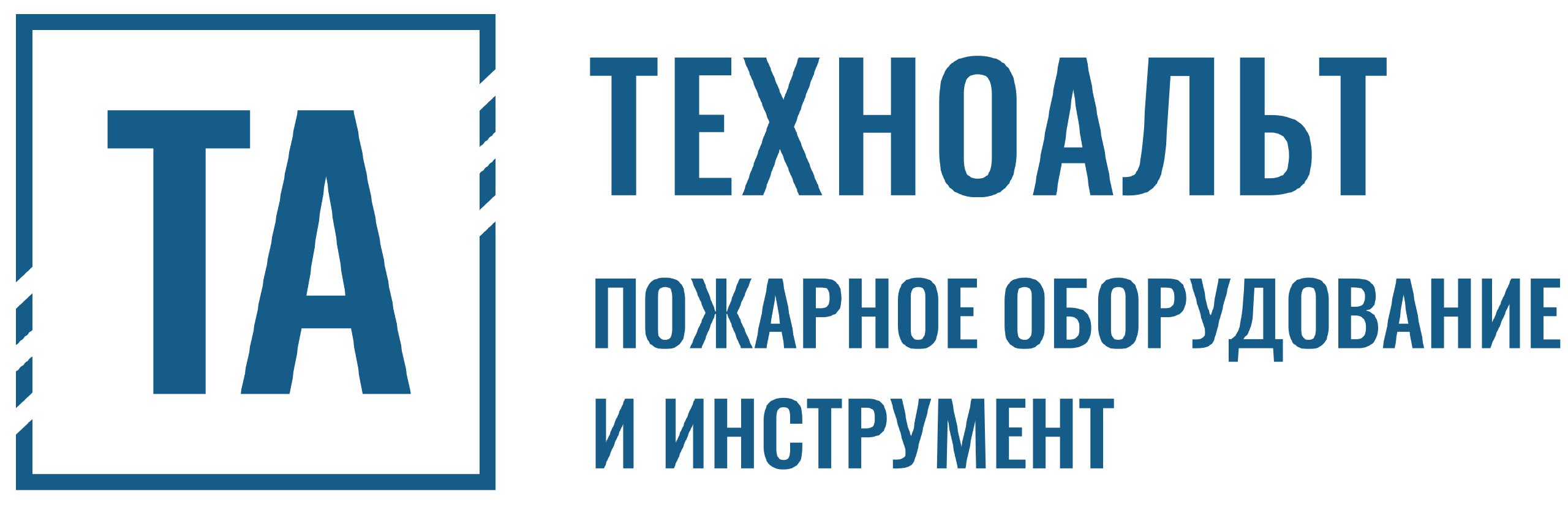 